Уважаемые руководители!В соответствии с письмом Врип главы Белоярского городского округа от 01.04.2022 г. № 01-16/2338 МКУ БГО «Управление образования Белоярского городского округа» (далее – Управление образования) информирует о следующем.На территории Свердловской области складывается неблагоприятная ситуация, связанная со значительным числом дорожно-транспортных происшествий (далее - ДТП), а также с увеличением числа погибших и пострадавших в дорожных авариях. Кроме того, увеличилось и количество ДТП с участием детей.В связи с этим, направляем Вам видео- и аудиоролики  по безопасности дорожного движения, подготовленные Управлением Государственной инспекции по безопасности дорожного движения по Свердловской области для размещения на сайтах образовательных учреждений в разделе «Безопасность дорожного движения» и использования при проведения родительских собраний с освещением вопросов безопасности несовершеннолетних участников дорожного движения и ответственности родителей за нарушение Правил дорожного движения несовершеннолетними.Материалы относятся к категории «социальная реклама» и формируют полезные для общества поведенческие модели соблюдения Правил дорожного движения и мер безопасности при участии в дорожном движении.Материалы размещены по ссылкам:- видеоролики - https://cloud.mail.ru/public/x5Jw/GJ5GpmUkA/- аудиоролики - https://cloud.mail.ru/public/9xGF/hmqtWWbRj/     Начальник Управления                                                            С.В. ЗахароваМарина Владимировна Корепанова8(343 77) 2-26-54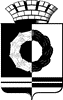 МУНИЦИПАЛЬНОЕ КАЗЕННОЕ УЧРЕЖДЕНИЕБЕЛОЯРСКОГО ГОРОДСКОГО ОКРУГА«УПРАВЛЕНИЕ ОБРАЗОВАНИЯБЕЛОЯРСКОГО ГОРОДСКОГО ОКРУГА»624030 Свердловская область,пгт. Белоярский,  ул. Ленина, д.263Тел. (34377) 2-14-85ОГРН 1216600015895ИНН 6683018227  КПП 668301001_________________2022 г.№________на №________ от __________________О направлении материалов по безопасности дорожного движенияРуководителям муниципальных общеобразовательных организаций Белоярского городского округа